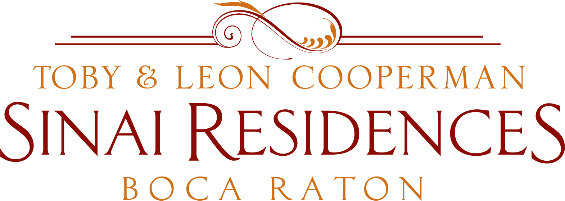 Independent Living Resident COVID-19 TestingOffered By Glades Medical GroupScheduling an Appointment: 561-394-3088Please have your insurance information available when scheduling an appointment.Location: Wellness Clinic at Sinai Residences located in the 19th Hole (2nd floor of the A Building)Results Returned: COVID-19 Nasal Test Results 5-6 DaysAnti-Body Blood Test: 24 HoursYou do not have to be a member of Glades Medical Group to participate in testing.